17/04 RM03911Atividade – Página: 8Ligue cada periférico ao seu nome: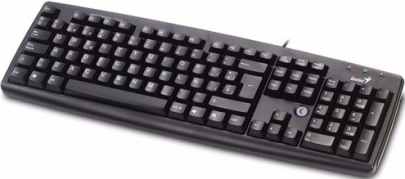 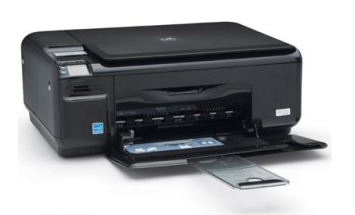 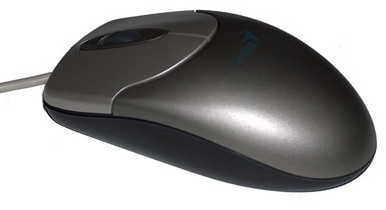 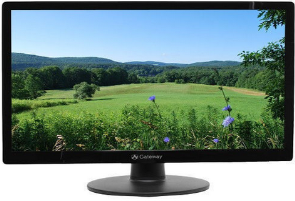 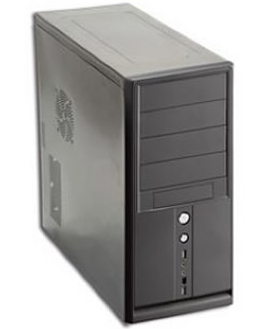 